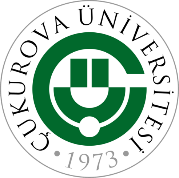 ÇUKUROVA ÜNIVERSITESI REKTÖRLÜĞÜTOPLUMSAL KATKI KOORDINATÖRLÜĞÜSEMİNER/WEBİNAR BAŞVURU FORMULOGO toplumsal katkı SEMİNER/WEBİNAR BİLGİLERİSEMİNER/WEBİNAR BİLGİLERİBaşlıkAmaçUygulanacağı Yer (Yüz yüze, çevrimiçi)SüresiBaşlama-Bitiş TarihiEtkinlik kaç defa tekrarlanacakSEMİNER/WEBİNAR YÜRÜTÜCÜSÜ BİLGİLERİSEMİNER/WEBİNAR YÜRÜTÜCÜSÜ BİLGİLERİAdı SoyadıBağlı Olduğu Kurum -BirimTelefon NumarasıE-postaUzmanlık AlanıÖnerilen etkinlik ile ilgili deneyimleriGörev alacak diğer kişilerin ad-soyadı, e-mail ve telefon numaraları.(var ise) İŞBIRLIĞI YAPILAN KIŞI/KURUM BİLGİLERİ(var ise) İŞBIRLIĞI YAPILAN KIŞI/KURUM BİLGİLERİAdı Soyadı / Kurum Adıİş-birliği yapan kişinin telefon numarası ve e-posta adresi: Rolü-katkısı